BACCALAURÉAT PROFESSIONNEL TECHNICIEN DU FROID ET DU CONDITIONNEMENT DE L’AIRSession : 2022DOSSIER SUJET-RÉPONSESCe dossier comprend 18 pages numérotées de DSR 1/18 à DSR 18/18.SEUL LE DOSSIER SUJET RÉPONSES EST À RENDRE AGRAFÉ DANS UNE COPIE ANONYMÉE MODÈLE E.N.L’usage de la calculatrice avec mode examen actif est autorisé, l’usage de la calculatrice sans mémoire, « type collège » est autorisé.Tous les calculs doivent être détaillés.L’unité des résultats sera précisée.Chaque question est indépendante.Présentation :Question n°1 : Identification du matériel frigorifique	Contexte :Vous avez procédé à une intervention sur une chambre froide (changement de fluide R404A au R448A), vous devez analyser le fonctionnement de l’installation frigorifique.Vous disposez :De la présentation de l’installation dossier ressources DRess 2/18Du schéma de principe dossier ressources DRess 3/18Des données techniques dossier ressources DRess 4/18De la documentation compresseur dossier ressources DRess 5/18 à 6/18De la documentation du détendeur dossier ressources DRess 7/18 à 8/18De la documentation de l’évaporateur dossier ressources DRess 9/18 à 11/18Question n°1 :Le nom et la fonction de chaque appareil dans le fonctionnement du circuit frigorifique sont :La puissance frigorifique du compresseur au R404A est de : …………………………………(Température d’évaporation -10°C)La puissance frigorifique de l’évaporateur au R448A est de : …………………………………La sélection du nouveau détendeur au R448A (visser / braser sans MOP) est :……………………………………………………………………………………………………………….Référence : ……………………………. Code article : …………………………………Choisir le numéro de buse avec les conditions suivantes :	Température d’évaporation = -10°CTempérature de condensation = +35°CChoix N° :………………………………………………………………………………………….Question n°2 : Tracé de cycle frigorifique	Contexte :Vous devez vérifier le bon fonctionnement de l’installation chargée en R448A.Vous disposez :De la présentation de l’installation dossier ressources DRess 2/18Du schéma de principe dossier ressources DRess 3/18Des données techniques dossier ressources DRess 4/18De la documentation compresseur dossier ressources DRess 5/18 à 6/18Question n°2 :Le tracé du cycle frigorifique, sur le diagramme enthalpique du R448A est :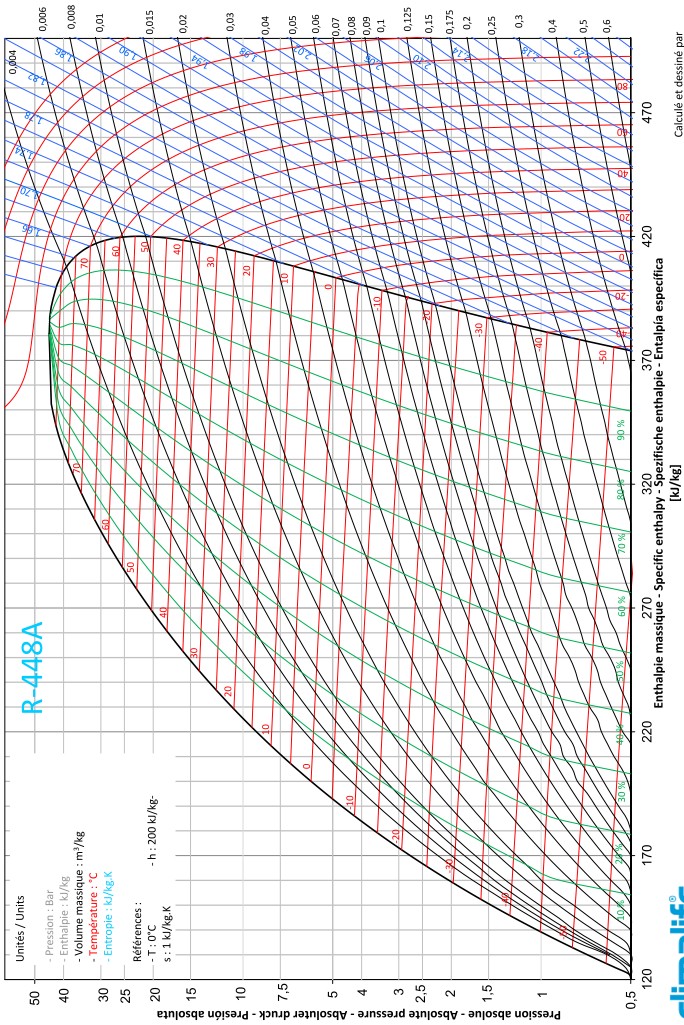 Le tableau des grandeurs caractéristiques des 6 points principaux complété.Le volume balayé horaire est de	en m3/hLa puissance et le COPfroid sont :Calcul du débit massique : qm = qv	avec qm : débit massique en Kg/sv1	qv : volume balayé horaire en m3/sv1 : volume massique du point 1 en m3/Kgqm =Calcul de la puissance frigorifique :P = qm x (h1 – h5)	avec :	P : puissance en Kwqm : débit massique en Kg/sh5 : enthalpie du point 5 en KJ/Kg h1 : enthalpie du point 1 en KJ/KgP =Calcul du COPfroid  = (h1 – h5)	avec : h1 : enthalpie du point 1 en KJ/Kg (h2 – h1)		h5 : enthalpie du point 5 en KJ/Kg h2 : enthalpie du point 2 en KJ/KgCOPfroid =Question n°3 : Diagramme de l’air humide	Contexte :Durant la mise en service de l’installation, il vous est demandé de vérifier les performances de l’évaporateur MRE210.Vous disposez :De la présentation de l’installation dossier ressources DRess 2/18Du schéma de principe dossier ressources DRess 3/18Des données techniques dossier ressources DRess 4/18Question n°3 :Le tracé de l’évaporateur sur le diagramme de l’air humide est :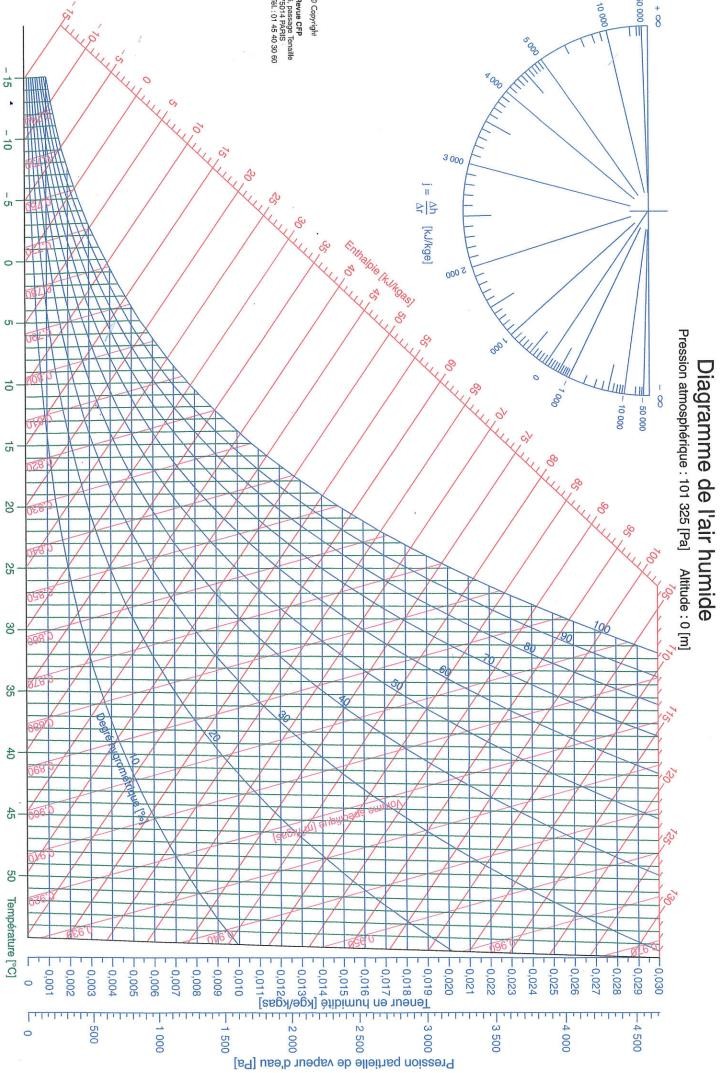 Le tableau des caractéristiques de l’air de votre tracé est :Le débit volumique d’air soufflé de cet évaporateur est :Calcul de la surface de soufflage de l’évaporateur : S = L x h  en m²	avec : L : Longueur en mh : hauteur en mS =Calcul de la vitesse moyenne : vmoyenne = v1+v2+v3+v4+v5+v6+v7+v8+v9+v10        en m/s10vmoyenne =Calcul du débit volumique d’air soufflé : qv = S x vmoyenne	avec qv = en m3/sS : surface en m²qv en m3/s =	vmoyenne : vitesse en m/sLe débit massique, la puissance frigorifique théorique transmise à l’air de l’évaporateur et la comparaison de cette puissance avec la donnée constructeur sont :Calcul du débit massique : qm = qv x ventrée d’air	avec qm : débit massique en Kg/sqv : débit volumique en m3/s ventrée d’air : prendre 0,803m3/Kgqm =Calcul de la puissance frigorifique : P = qm x (hs –he )	avec P : Puissance en Kwhs : Enthalpie sortie air en KJ/Kg he : Enthalpie entrée air en J/KgP =Comparaison de cette puissance avec la donnée constructeur :Pcalculé =……………….	Pconstructeur =…………………….	Différence :……………………….Question n°4 : Électricité	Contexte : Durant la mise en service, vous devez vérifier le choix des appareils de protection électrique.Vous disposez :Du schéma électrique de puissance dossier ressources DRess 12/18.Documentation matériels électriques dossier ressources DRess 13/18, 14/18 et 15/18.Documentation branchement du régulateur dossier ressources DRess 18/18.Question n°4 :Le nom et la fonction des appareils repérés Q1 et Q2 sur le schéma électrique de puissance sont :La sélection des appareils repérés Q1 et Q2 et le réglage à effectuer sur l’appareil Q2 sont :En vous servant du schéma électrique de puissance (DRess12/18), sélectionner Q1(3 phases + neutre et cartouche 10x38).Référence :………………………………………………………………………………………………….Bloc de contacts additifs	Référence :…………………………………………………………..Poignée extérieure droite	Référence :…………………………………………………………..En vous servant du schéma électrique de puissance et de la plaque signalétique du compresseur, sélectionner Q2.Référence :………………………………………………………………………………………………….Il sera posé avec un contacteur   Référence :…………………………………………………………..Réglage effectué sur Q2 :…………………………………………………………………………………En	vous	servant	de	la	documentation	du	régulateur	ID974	(DRess	18/18),	le raccordement électrique des bornes du régulateur 2, 5, 6, 7, 8, 9 et 10 est :Le régulateur est alimenté en 230V.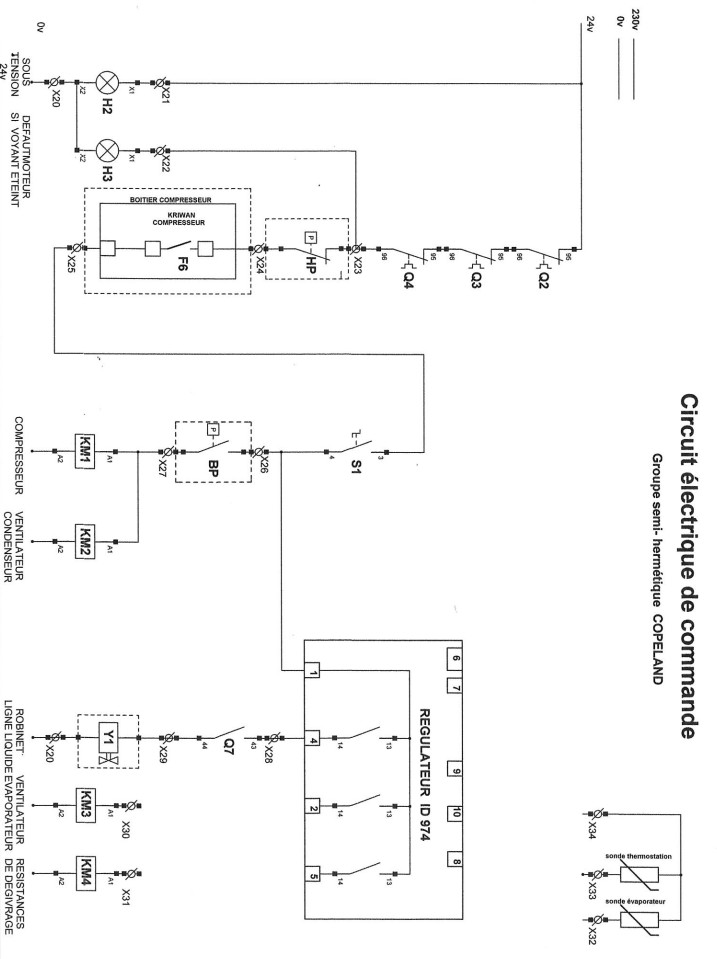 En vous aidant de la plaque signalétique du compresseur, le couplage à réaliser et les barrettes de couplage à placer sont :Couplage à réaliser :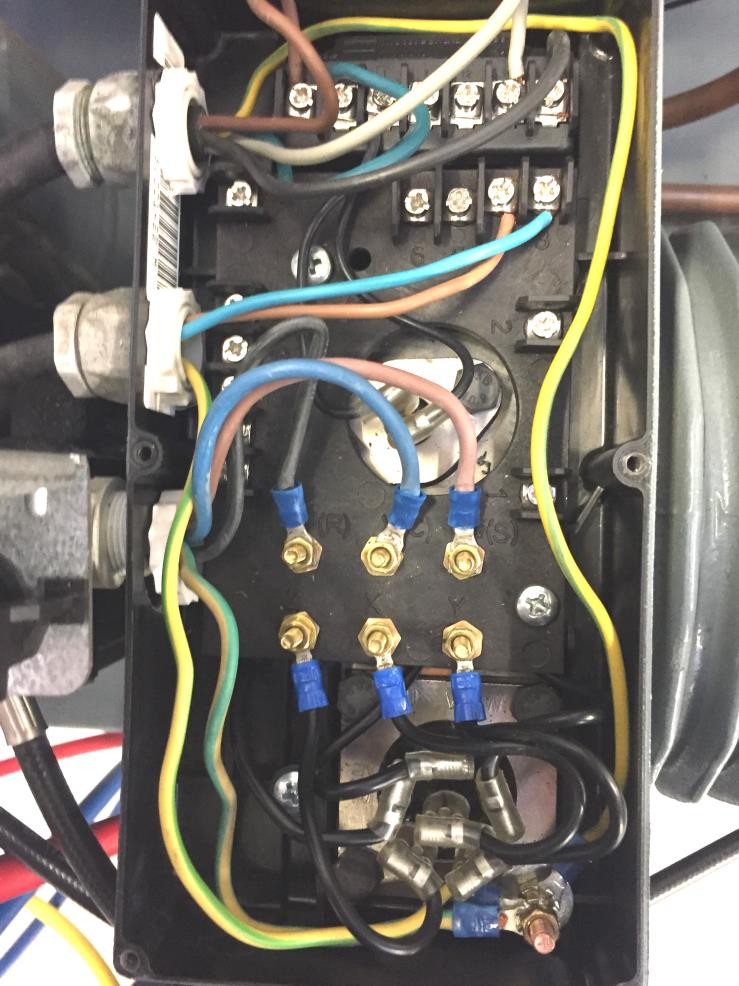 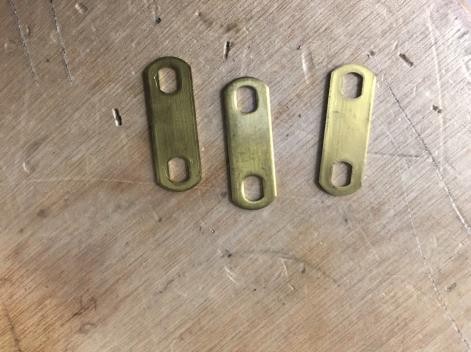 Question n°5 : Régulation	Contexte : Durant la mise en service, vous devez vérifier le bon fonctionnement et le bon paramétrage du régulateur ID974Vous disposez :- De la documentation du dossier ressources DRess 1/18 à 18/18.Question n°5 :5.1)	Le chronogramme complété :Température+ 6°C+ 2°C1Thermostat régulateur01Y101Pressostat BP01KM1compresseur01Q705.2)	Le nom de la régulation est :……………………………………………………………………...5.3)	En vous servant des données pour le réglage du régulateur, les paramètres à régler et leurs valeurs sont :Question N° 1 : Identification du matériel frigorifiqueQuestion N° 2 : Tracé de cycle frigorifiqueQuestion N° 3 : Diagramme de l’air humideQuestion N° 4 : ÉlectricitéQuestion N° 5 : RégulationVous devez : (travail demandé)Analyser la fonction des appareils repérés de 1 à 4 sur le schéma de principe DRess 3/18 et compléter le tableau en indiquant leur nom et leur fonction.À l’aide des données techniques (DRess 4/18) et du document ressources (DRess 6/18), retrouver la puissance frigorifique du compresseur avec l’ancien fluide R404A.Retrouver la puissance frigorifique de l’évaporateur MRE210 au R448A.Sélectionner le nouveau détendeur à poser R448A (en suivant le conseil du fabricant de l’évaporateur) et choisir le numéro d’orifice du nouveau détendeur.Réponse surDSR page 4/18 Critères d’évaluation :Le nom et le rôle de chaque appareil sont correctement identifiés et clairement décritsLa puissance frigorifique du compresseur au R404A est retrouvée.La puissance frigorifique de l’évaporateur au R448A est retrouvée.La sélection du détendeur est correcte.Le choix du numéro de buse est cohérent.RepèreNomFonction1234Vous devez : (travail demandé)En vous servant des données de régime de fonctionnement (DRess 4/18) et des points du tableau de la question 2.2), tracer le cycle frigorifique, sur le diagramme enthalpique du R448A.Compléter le tableau des grandeurs caractéristiques des 6 points principaux.En vous servant de la plaque signalétique du compresseur  (DRess 6/18), retrouver son volume balayé horaire en m3/h.Calculer la puissance frigorifique et le COPfroid de cette installation.Réponse surDSR page 6/18 DSR page 7/18 DSR page 7/18DSR page 8/18 Critères d’évaluation :Le tracé du cycle respecte les températures de fonctionnement.	Le tableau des grandeurs caractéristiques est correctement rempli.Le volume balayé horaire est retrouvé.	Les calculs de puissance et COP sont correctement calculés et précis avec leurs unités.Points DésignationTempérature en °CPression absolueen BarsEnthalpie h en KJ/KgVolume Massiqueen m3/KgTitre%1Aspiration compresseur2Refoulement compresseur3Sortie condenseur4Entrée détendeur5Sortie détendeur6Sortie évaporateurVous devez : (travail demandé)En vous servant des mesures sur l’évaporation (DRess4/18), tracer sur le diagramme de l’air humide l’évolution de l’air traité par l’évaporateur.Compléter le tableau des caractéristiques de l’air de votre tracé.Calculer le débit volumique d’air soufflé de cet évaporateur (données DRess 4/18).Calculer le débit massique et la puissance frigorifique transmise à l’air de cet évaporateur et comparer cette puissance avec la donnée constructeur.Réponse surDSR page 10/18DSR page 11/18DSR page 11/18 DSR page 11/18 Critères d’évaluation :Le tracé sur le diagramme est clair, précis et sans erreur.Les valeurs des caractéristiques sont exactes à +/- 5 %.Le débit volumique est correctement calculé.Le débit massique et la puissance sont justes et la comparaison est analysée.PointsS°Ch°Cr°Cxkgeau/KgasHR%hKJ/Kgasvm3/KgasEntrée airSortie airVous devez : (travail demandé)Donner le nom et décrire précisément la fonction des appareils repérés Q1 et Q2 sur le schéma électrique de puissance (DRess 12/18).Sélectionner les appareils repérés Q1 et Q2 et préciser le réglage à effectuer sur l’appareil Q2.Compléter le schéma électrique de commande.En vous aidant de la plaque signalétique du compresseur (DRess 6/18), déterminer le couplage à réaliser et poser les barrettes de couplage du compresseur.Réponse surDSR page 13/18DSR page 13/18DSR page 14/18 DSR page 15/18 Critères d’évaluation :Le nom et la fonction des appareils sont correctement reconnus et identifiés.La sélection des appareils est correcte ainsi que le réglage.Le câblage du régulateur est conforme.Les barrettes de couplage du compresseur sont correctement posées.RepèreNomFonctionQ1Q2Vous devez : (travail demandé)En vous aidant du schéma électrique de commande (DSR 14/18), compléter le chronogramme de fonctionnement.Donner le nom de cette régulation.En vous servant des données « réglage du régulateur »(DRess 4/18), identifier les paramètres à régler et compléter leurs valeurs.Réponse surDSR page 17/18DSR page 18/18 DSR page 18/18 Critères d’évaluation :Le chronogramme est correctement complété.La régulation est correctement identifiée.Les paramètres sont identifiés et les valeurs correspondent aux réglages.Données à réglerParamètre correspondantValeursTempérature +2°CSET2Température +6°CdiF4Dégivrage électrique3 dégivrage par jourDurée de dégivrageArrêt de la ventilation pendant le dégivrageTemporisation ventilation après le dégivrageTempérature fin de dégivrageAlarme haute